Laboration brinnande magnesiumMaterial: Tång, brännare, skyddsbricka, magnesium.Riskbedömning: Hantera brännaren varsamt, sätt upp håret, håll magnesiumbiten som blir varm med tången. Undvik att stirra in i lågan.Utförande: För magnesiumbiten in i lågan.Resultat: Vad händer? Vad finns kvar?Slutsats: Sker det någon kemisk reaktion? Reaktanter magnesium Mg och syrgas O2. Om en reaktion sker, skriv en balanserad formel.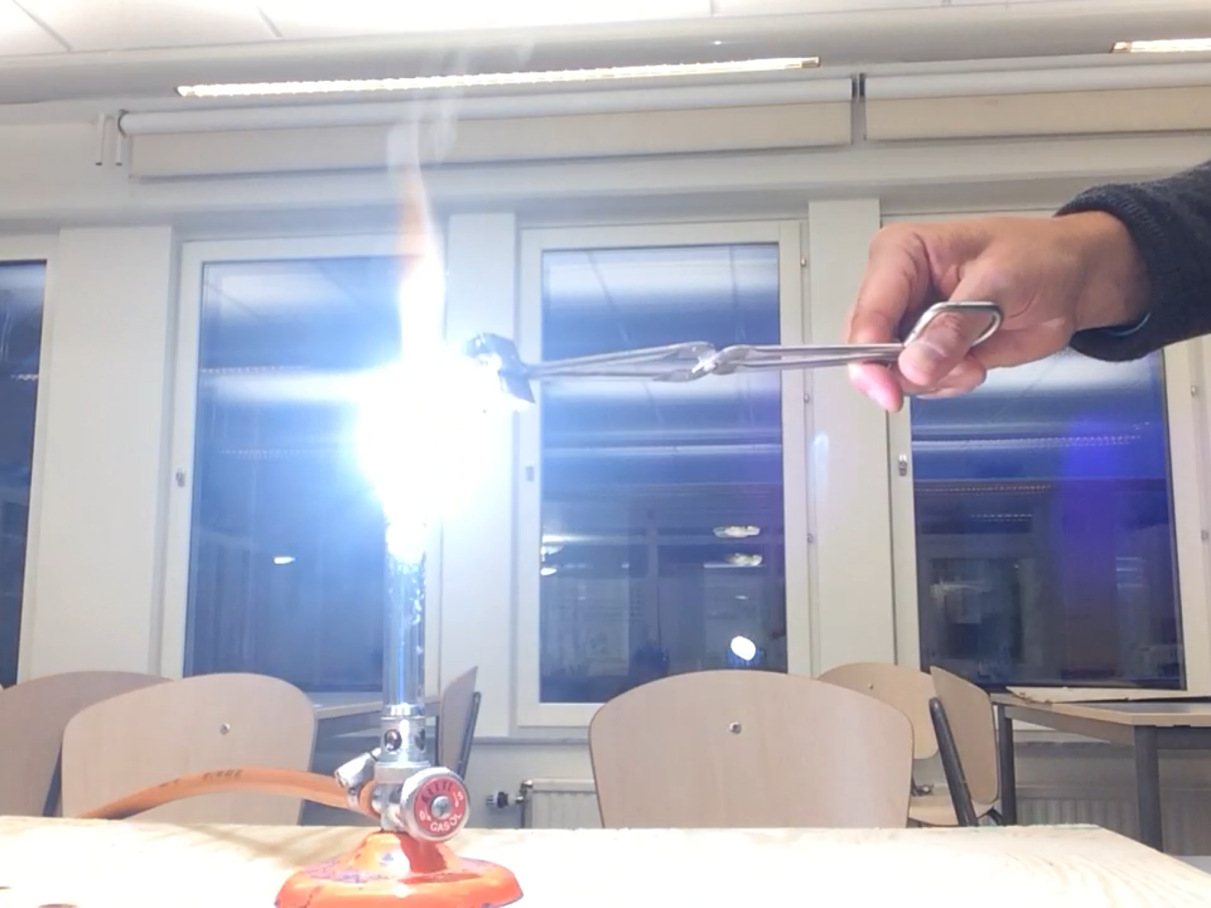 